Pressemitteilung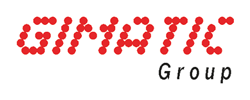 Hechingen 18.06.2019Kurzfassung:Auf die Plätze, fertig, los!Am Markt gab es bisher oft nur entweder einen spezifischen Greifer-Type für UR-Roboter oder einen Universalgreifer, der sehr groß, schwer und kostenintensiv ist. Gimatic hat das erkannt und nun sein Plug-and-play-Programm als Starterkit für die neue „E-Serie“ von Universal Robots (UR) inklusive Startersoftware aufgelegt. Aus zehn Typen und 20 Varianten kann der Anwender daraus den passenden Greifer für seine Anwendung auswählen. Die zur Verfügung stehenden mechatronischen Parallelgreifer, 3-Backengreifer oder Winkelgreifer greifen flexibel und präzise unterschiedliche Teile. Sie verfügen über eine 100-prozentige Greifkraftsicherung und wiegen mit nur 390 bis 890 g bis zu 75 % weniger als vergleichbare Produkte am Markt. Beidseitig nutzbar greifen sie entweder von innen nach außen oder umgekehrt. Für die Fertigung individueller Greiffinger bietet Gimatic einen Greiffingerservice. Die bestehende Technik ist durch die Integration von Zusatzkomponenten wie Kamera oder Sensorik erweiterbar. Mit dem Starterkit werden Händler und Endkunden der UR-Robotik angesprochen. Die Lieferzeit beträgt nur ca. fünf Werktage.Bild:Starterkit2.jpg: Geliefert wird das Starterkit in einer praktischen Kartonbox, die nur aus wiederverwendbaren Materialien besteht.Kontakt:Gimatic Vertrieb GmbH, Linsenäcker 18, 7, 72379 Hechingen Tel.: 07471/96015 0, Fax: 07471/96015 19				E-Mail: zentrale@gimatic.com , Web: www.gimatic.com Bei Veröffentlichung erbitten wir je ein Belegexemplar.
--------------------------------------------------------------------------------------------------------------------------------------------------------------
Presse Service Büro GbR, Strogenstraße 16, 85465 Langenpreising, Tel.: 08762/73 77 532, Fax: 08762/73 77 533, E-Mail: angela.struck@presseservicebuero.de, www.presseservicebuero.de 